ПОСТАНОВЛЕНИЕ                        с.Альметево	                                       КАРАР №20                                                                                                      “27”   декабря2016г.Об утверждении муниципальной программы«Развитие субъектов малого и среднего предпринимательства муниципального образования Альметьевское сельское поселение Елабужского муниципального района на 2016-2018 годы»В соответствии с Федеральным законом от 06.10.2003 № 131-ФЗ «Об общих принципах организации местного самоуправления в Российской Федерации», Федеральным законом от 24.07.2007 №209-ФЗ «О развитии малого и среднего предпринимательства в Российской Федерации», Законом Республики Татарстан от 21.01.2010 № 7-ЗРТ «О развитии малого и среднего предпринимательства в Республике ТатарстанПОСТАНОВЛЯЮ:1. Утвердить муниципальную программу «Развитие субъектов малого и среднего предпринимательства муниципального образования Альметьевское сельское поселение Елабужского муниципального района на 2016-2018 годы» (приложение № 1).2.  Муниципальную программу «Развитие субъектов малого и среднего предпринимательства муниципального образования Альметьевское сельское поселение Елабужского муниципального района на 2016-2018 годы» разместить на официальном сайте муниципального образования.3. Настоящее постановление вступает в силу с момента его обнародования.4. Контроль за исполнением настоящего постановления оставляю за собой.Руководитель                                                           Р.Т. МингалееваМКУ «ИСПОЛНИТЕЛЬНЫЙ КОМИТЕТ АЛЬМЕТЬЕВСКОГО СЕЛЬСКОГО ПОСЕЛЕНИЯ ЕЛАБУЖСКОГО МУНИЦИПАЛЬНОГО РАЙОНАРЕСПУБЛИКИ ТАТАРСТАН»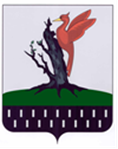 ТАТАРСТАН  РЕСПУБЛИКАСЫ АЛАБУГА  МУНИЦИПАЛЬ РАЙОНЫ МКО «ИЛМЭТ АВЫЛ ЖИРЛЕГЕ БАШКАРМА            КОМИТЕТЫ»